Anmeldung zum Irish Special am 14.09.2019 in Heek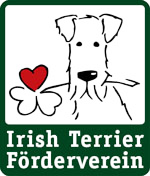 Bitte füllen Sie dieses Formular vollständig aus. Notwendige Angaben sind fett hervorgehoben. Beachten Sie auch die rechtlichen Hinweise am Ende des Formulars. Wir können nur Anmeldungen akzeptieren,  bei denen die Kenntnis des Hinweise durch ankreuzen bestätigt wurde.Senden Sie das Formular bis zum 01.09.2019 per Mail an special2019@irish-special.de.Nachdem wir Ihre Anmeldung erhalten und bearbeitet haben erhalten Sie eine Bestätigung von uns.Hiermit melde ich meinen unten beschriebenen Hund zu den genannten Veranstaltungen auf dem Irish-Special am 14.09.2019 in Heek verbindlich an:Angaben zum Halter (Pflichtangaben):Name des Halters:	___________________________________________Straße:			___________________________________________ (Land) PLZ Ort:		___________________________________________Mobilfunk-Nr. (freiw):	___________________________________________E-Mail-Adresse (für die Bestätigung der Anmeldung oder Nachfragen) :___________________________________________Angaben zum Hund:Name des Hundes gem. Ahnentafel:__________________________________________Rufname:			___________________________________________Geschlecht:			Hündin / Rüde *Zuchtbuch-Nr.			___________________________________________Wurftag:			___.____.___________________________________Zuchtzulassung :		Ja / Nein *hat bereits Nachkommen 	Ja / Nein *Name der Mutterhündin:	___________________________________________Name des Vaterrüden :		___________________________________________Name des Züchters:	 	___________________________________________bislang erlangte Titel:		___________________________________________				___________________________________________				___________________________________________				___________________________________________				___________________________________________bislang erlangte sportl. Auszeichnungen:				___________________________________________				___________________________________________				___________________________________________				___________________________________________				___________________________________________				___________________________________________Anmeldung zu folgenden Showteilen (bitte ankreuzen)___  Junghundvorstellung (* 01.01.18 bis 31.03.2019)___ Deckrüdenparade___ Pfostenschauein Elterntier ist zur Junghundvorstellung ebenfalls anwesend 		Ja / Nein *Statistische AngabenWir kommen voraussichtlich mit ____  Personen und  ____ Hunden.Wir übernachten   nicht. / auf dem Gelände (Wohnmobil/Zelt). / in der Umgebung (Hotel, Privat, Campingplatz). *Gäste und Teilnehmer die bereits am Freitag anreisen, beantworten noch bitte folgende Frage:Wir nehmen am Pizzabuffet am Freitagabend teil /nicht teil*. Die Kosten hierfür werden pro Teilnehmer umgelegt.Deine Nachricht…Allgemeine HinweiseBitte vor dem Bestätigen lesen!Für unsere Gäste mit und ohne HundWir sind zu Gast auf dem Gelände des Reitvereins. Auch wenn wir als Förderverein das Gelände zu großen Teilen angemietet haben, findet dennoch in anderen Bereichen der übliche Reitbetrieb und Tierpflege statt. Im allgemeinen und auch in Ihrem eigenen Interesse bitten wir Sie, Rücksicht auf alle sich auf dem Gelände anwesenden Personen und Tiere zu nehmen.Beseitigen Sie die Hinterlassenschaften Ihres Hundes/Ihrer Hunde. Wir stellen Ihnen hierfür rund um das Gelände ausreichend Kotbeutel und Entsorgungsmöglichkeiten zur Verfügung.Entsorgen Sie bitte auch andere Abfälle in die bereitgestellten Behälter.Für unsere Übernachtungsgäste auf dem GeländeWir weisen ausdrücklich darauf hin, dass wir den Campern auf dem Gelände des Reitvereins St. Georg Heek keine Versorgungsanschlüsse (Strom, Frischwasser, Abwasser) zur Verfügung stellen können. Die vorhandenen Sanitären Anlagen des Vereins dürfen genutzt werden. Bitte entsorgen Sie Ihre Abfälle in den bereitstehenden Abfallbehälter oder nehmen ihn bei Ihrer Abreise mit.Für die Bereitstellung des Platzes bitten wir um einen Kostenbeitrag in Höhe von 5,00 € pro Übernachtungsgast.Rechtliches<___>  - Ich habe die vorstehenden Hinweise gelesen und verstanden.<___> - Ich bin mit der Speicherung der oben gemachten Angaben zur Abwicklung der Veranstaltung einverstanden. Ebenso erkläre ich mich damit einverstanden, dass diese Angaben in den Veranstaltungskatalog aufgenommen und gedruckt werden. Mir ist bewusst, dass dieser Katalog auch dritten zur Verfügung gestellt wird.<___>- Darüber hinaus ist mir bekannt, dass im Laufe der Veranstaltung Fotos digital erstellt und gespeichert werden. Diese Bilder werden unter Umständen zur Berichterstattung in der Zeitschrift "Terrier" des KfT und auf der Homepage des Fördervereins veröffentlicht. Auch hiermit erkläre ich mich einverstanden.<___>- Aufgrund der Druckvorlaufzeit des Katalogs ist mir das Ende der Widerspruchsfrist bis zum 01.09.2019 bekannt. Spätere Widersprüche können beim Druck des Katalogs nicht kostenfrei berücksichtigt werden.Die gemachten Angaben werden nach Abschluss und Abrechnung der Veranstaltung gelöscht. Lediglich die anonymisierten Statistischen Daten werden als Summen gespeichert.